ПРАВИЛА ОТПРАВКИ ГРУЗА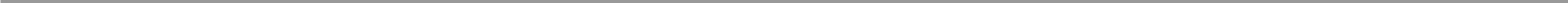 для физических лицУважаемый клиент!В связи со вступлением в силу Федерального закона от 6 июля 2016 г. № 374-ФЗ «О внесении изменений в Федеральный закон «О противодействии терроризму» и отдельные законодательные акты Российской Федерации в части установления дополнительных мер противодействия терроризму и обеспечения общественной безопасности» в компании«АТК» введены новые правила оформления документов на отправку грузов, а также изменен порядок приемки грузов.Для отправки груза отправитель должен представить информацию о себе, получателе и плательщике (в случае если плательщиком является третье лицо), а специалист компании — проверить достоверность представленных клиентом документов и сведений.Специалистами компании производится сверка внутритарного содержимого груза на предмет соответствия заявленного груза сопроводительным документам вприсутствии лица, представляющего интересы Клиента.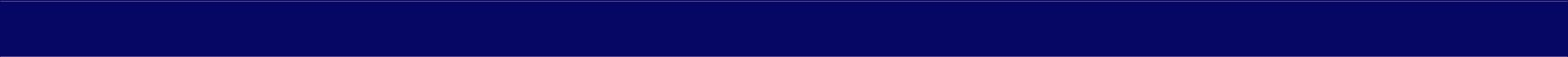 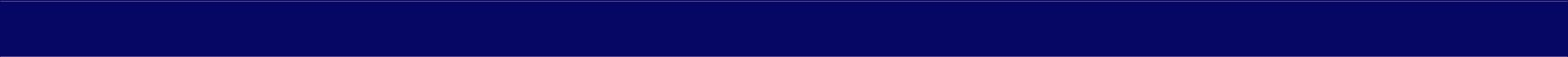 О ГРУЗООТПРАВИТЕЛЕ	О ГРУЗОПОЛУЧАТЕЛЕ	О ПЛАТЕЛЬЩИКЕ (третье лицо)Для физического лица	Данные документа,	Данные документа, удостоверяющего личность	удостоверяющего личность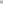 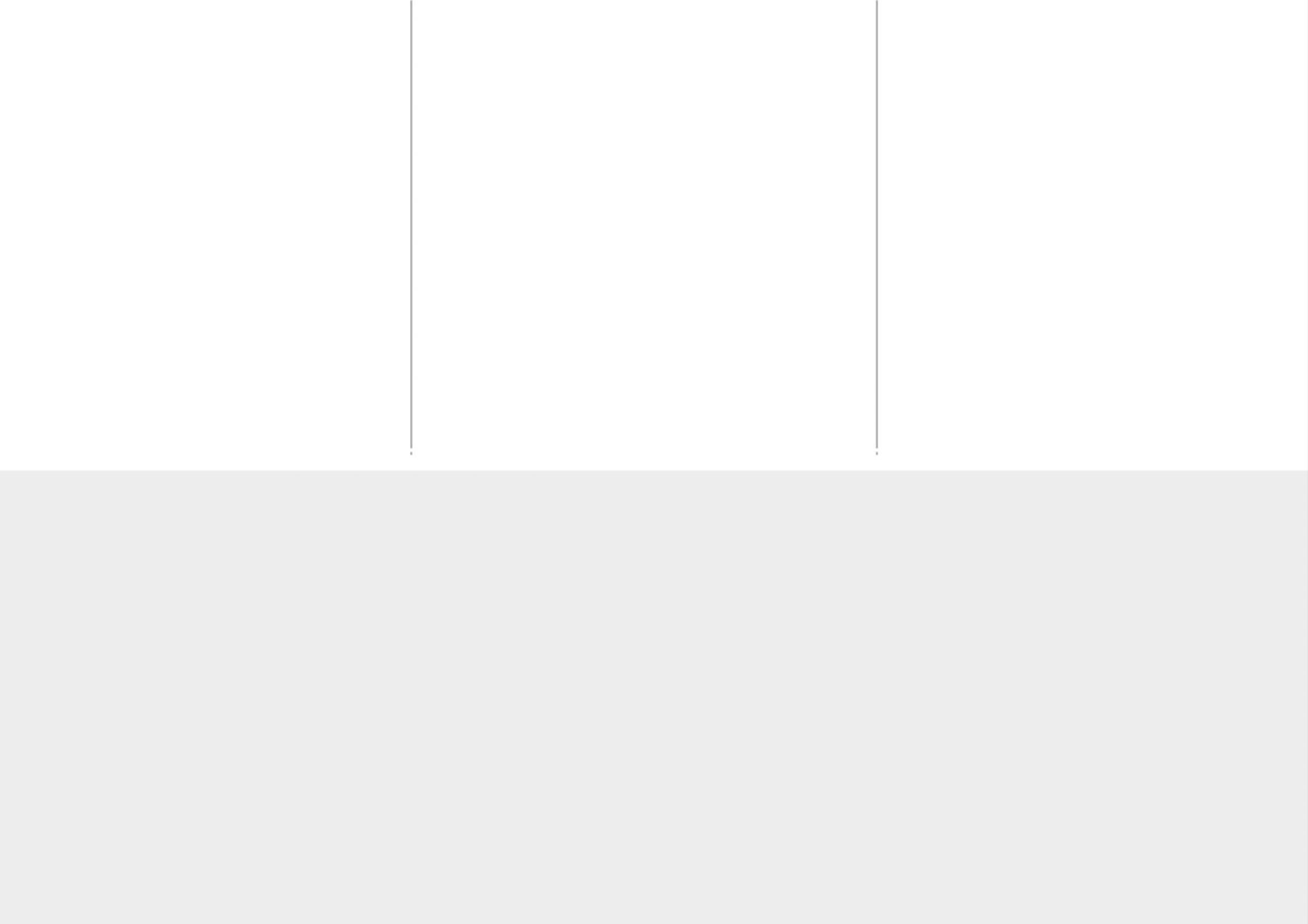 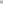 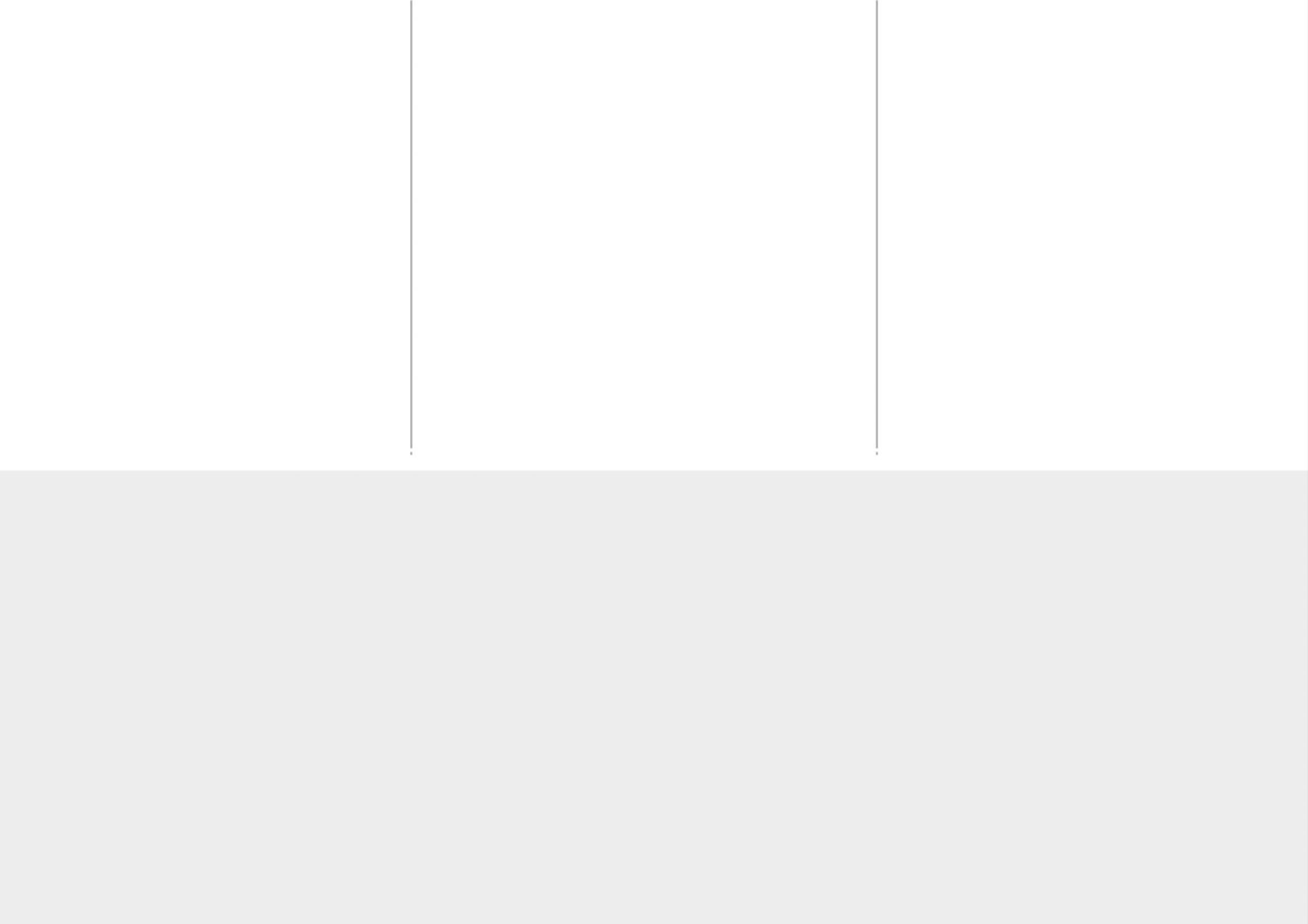 Документ, удостоверяющий	(паспорт РФ, водительское	(паспорт РФ, водительское личность грузоотправителя.	удостоверение).	удостоверение).Для представителя	Если грузоотправитель	Если данные указанныхфизического лица	не может представить данные	документов отсутствуют, указанных документов,	то необходимо представитьДоверенность на отправку	то необходимо представить	копию иных документов груза от физического лица,	копию иных документов	из перечня «Возможныес приложенной копией	из перечня «Возможные	документы, представляемые документа, удостоверяющего	документы, представляемые	клиентом».личность грузоотправителя.	клиентом».Документ, удостоверяющий личность доверенного лица, указанного в доверенности.ПЕРЕЧЕНЬ ВОЗМОЖНЫХ ДОКУМЕНТОВ, ПРЕДСТАВЛЯЕМЫХ КЛИЕНТОМПаспорт гражданина РФ.	Паспорт гражданина Республики Беларусь/ Казахстан Временное удостоверение личности с фотографией	(для резидентов Республики).владельца.	Водительское удостоверение гражданина РеспубликиВодительское удостоверение.	Беларусь/ Казахстан (для резидентов Республики).Паспорт иностранного гражданина.	Удостоверение личности гражданина РеспубликиЗаграничный паспорт.	Казахстан (для резидентов Республики). Военный билет, если гражданин находится на	Разрешение на временное проживание.действительной службе.	Свидетельство о предоставлении временного убежищаПаспорт моряка.	на территории РФ.Удостоверение личности офицера.	Свидетельство о рассмотрении ходатайства о признанииВид на жительство.	беженцем.Удостоверение беженца.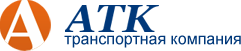 Адрес в Москве:117546, г. Москва, Ступинскийпроезд, д.1, стр.13Многоканальный телефон:
☎ 8 (800) 700 - 42 – 26
☎ 8 (495) 323 - 55 – 05